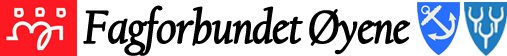 LEDIG VERV SOM FAGFORENINGSLEDERVår nåværende leder ønsker å tre av, derfor søker vi etter ny lederTillitsvalgt etter vedtektene med frikjøp – du beholder din ordinære lønn.Størrelsen på frikjøpet vil bli avgjort på årsmøtet i januar 2018Leders oppgaver:	Leder foreningen i samsvar med handlingsprogrammet og vedtektene. Har ansvar for det organisatoriske arbeidet i foreningen.Hovedgjøremål.Planlegge årsmøter, medlemsmøter og styremøter. Delta på møter i foreningen og i gruppene.Møter i representantskapet i Fagforbundet Vestfold.Utarbeide budsjettforslag i samarbeid med kasserer.Skal se til at alle representanter fungerer i forhold til sine verv.Leder, eller den leder delegerer dette til, er ansvarlig for kontakt med media.Skal anvise og attestere foreningens økonomiske forvaltning.Saksbehandler til styret i organisatoriske saker.Ansvar for utarbeidelse av saker til styremøtene i samarbeid med nestleder.Faglig-politisk samarbeid.Ansvarsområder.Har ansvar for det organisatoriske arbeidet i foreningen.Har i samarbeid med kasserer, sekretær og hovedtillitsvalgt ansvar for at protokoller og medlemsregister er à jour til enhver tid.Ansvarlig for intern og ekstern informasjon fra foreningen.Faglig-politisk samarbeidAnsvarlig for våre medlemmer i de private virksomhetene.Samarbeids forhold.Skal samarbeide med hovedtillitsvalgt.Skal samarbeide med kasserer i forhold til foreningens regnskap og økonomi.Skal samarbeide med sekretær.Skal samarbeide med Fane2-ansvarlig (medlemsansvarlig).Rapportering.Rapporterer til styret og medlemsmøte/årsmøte.Er denne jobben noe du kunne tenke deg, så ta kontakt med valgkomiteen innen 30.november 2017.Kontakt Else Holbæk – ehol@notteroy.kommune.no – 45 43 55 99/ 94 83 93 93